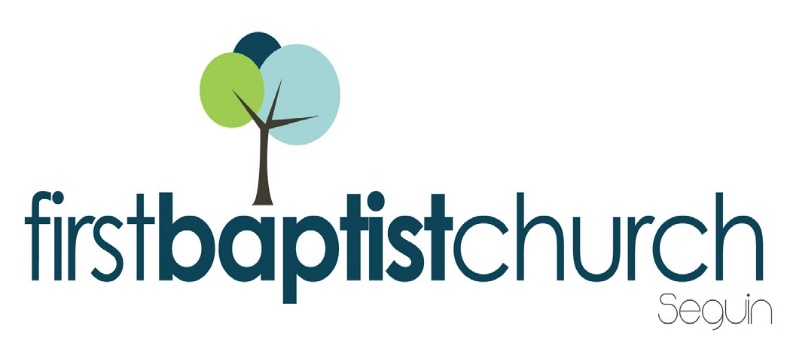 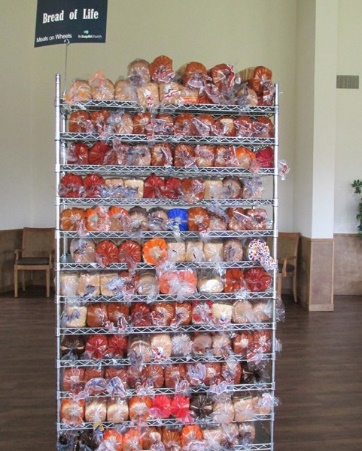 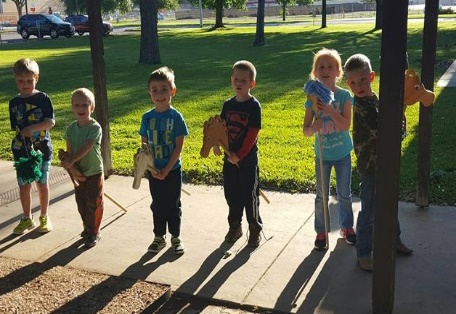 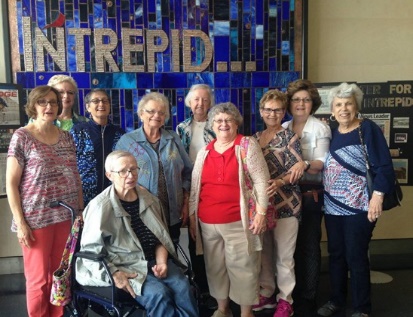 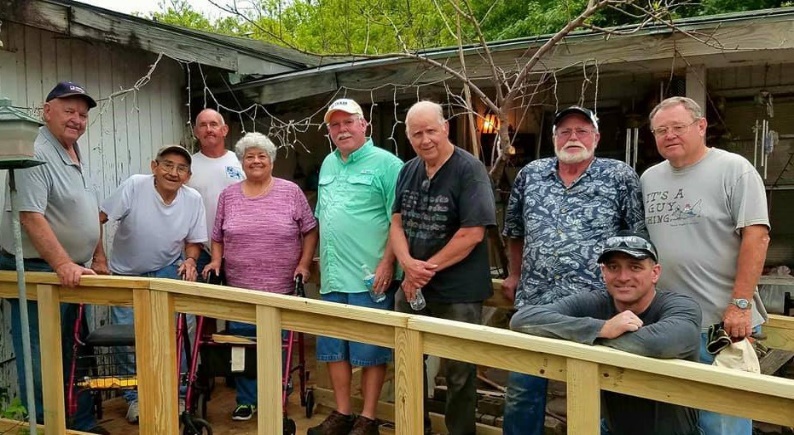 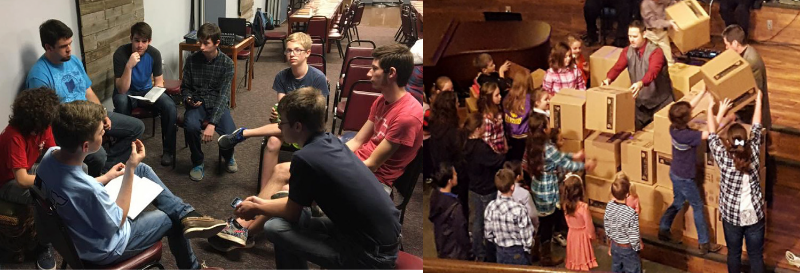 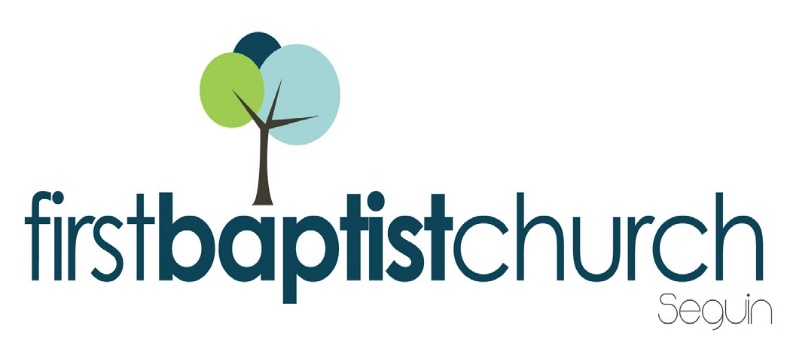 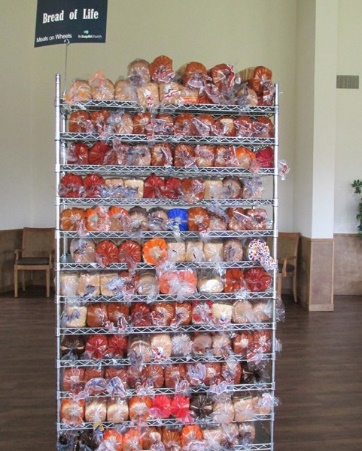 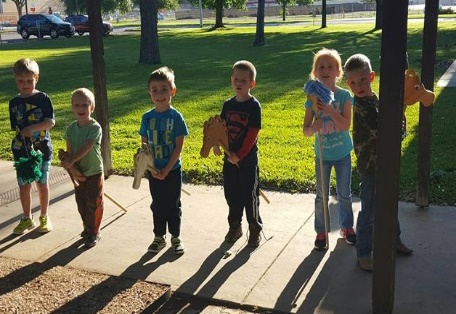 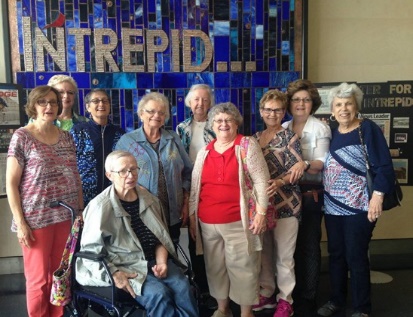 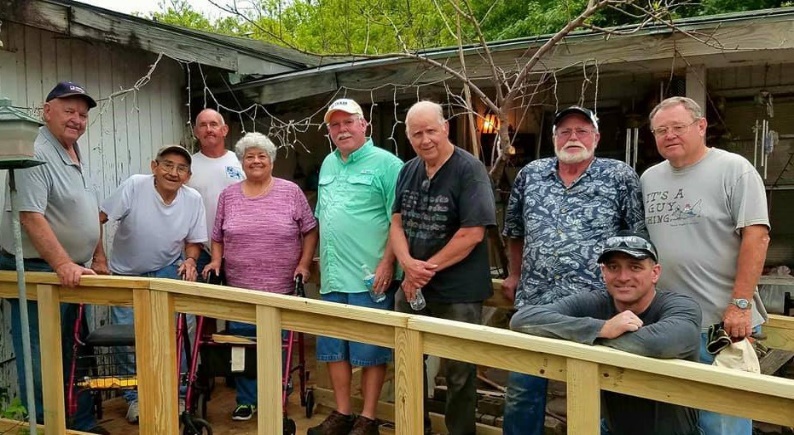 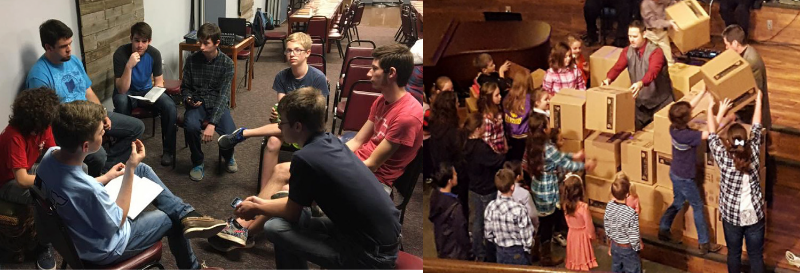 MORNING SERVICEAugust 5, 2018    10:30 amDECLARATION OF PRAISE		  CongregationOpen Up the HeavensTrust and Obey (Hymn #447)SCRIPTURE - John 4: 16-26                 Jackson ShanafeltWELCOME/PRAYER			 	    Pastor BriceSCHOOL BACKPACK PROJECT                           VideoWORSHIP MEDLEY				  CongregationCome As You AreStronger *MESSAGE: WORSHIPPING IN SPIRIT AND TRUTHRESPONDING TO GOD’S WORD             CongregationAt Calvary (Hymn #138)Offering             					Prayer					                   Don PageThis Old House		                                  Dewey ColeyBAPTISMBENEDICTION*    Children 4 years old thru First Grade dismissed for children’s worship following this song. EVENING SERVICE6:00 PMPlease join us for a traditional service of hymns and verse by verse preaching by Bro. Josh.BIBLE FELLOWSHIP GROUP TEACHER TRAININGTODAYThis training is for Adult Bible Fellowship Group teachers/leaders. Head to the fellowship hall following the morning worship service for lunch followed by a great training session. We will finish around 1:30 PM. See Bro. Josh Tylich for more details. ONE NIGHT OF WORSHIPAUGUST 12Join us at ZDT’s Amusement Park, located at 301 W. Kingsbury St. here in Seguin, for a day of fun and a night of worship. Everyone in the park at closing will be invited and encouraged to attend a summer concert featuring the James Curlin Band and Lo Alaman. The concert will run until 10:00 PM. Sign up in the foyer no later than August 8 for an all-day pass. Money is due upon sign up. Drop off and pick up will be at the park, the church will not provide transportation. MORE INFORMATIONFor more information about the church, please write your name and email address on one of the cards in the pews and place in the offering plate.